Keep Growing: Resources for Year 6 Transitioning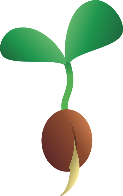  to Secondary SchoolPlanning for Spiritual Encounters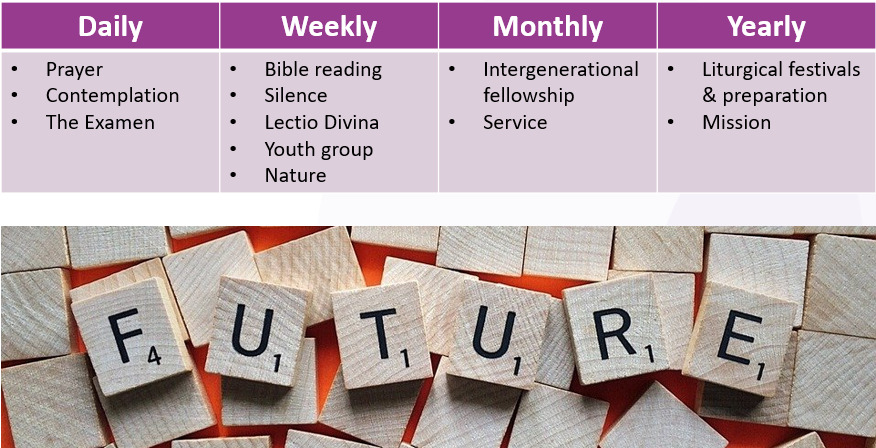 Purpose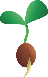 PeoplePrayerPlacePlanXProgress